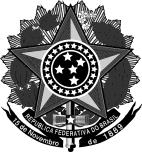 MINISTÉRIO DA EDUCAÇÃOSecretaria de Educação Profissional e TecnológicaInstituto Federal de Educação, Ciência e Tecnologia do Rio Grande do SulPró-reitoria de ExtensãoRua General Osório, 348 – Centro – Bento Gonçalves/RS CEP: 95700-086 – Telefone: (54) 3449-3300 - Fax: (54) 3449-3333Sítio eletrônico: http://www.ifrs.edu.br – E-mail: proex@ifrs.edu.brANEXO IFORMULÁRIO DE INSCRIÇÃO E CADASTRO DE BOLSISTA DE EXTENSÃO1. Dados do programa/projeto de extensão2. Dados de identificação do estudante3. DeclaraçãoDeclaro que estou ciente das normas contidas no Edital nº 0xx, de xx de xxxx de 20xx - Seleção de Bolsistas de Extensão 20xx e tenho disponibilidade de carga horária semanal necessária ao desenvolvimento do Plano de Trabalho vinculado ao programa/projeto de extensão ao qual estou me candidatando.4. AssinaturaEstudanteTítulo do programa/projeto de extensãoCoordenador (a)Carga horária da bolsa para o qual está se candidatandoNome do (a) estudanteData de nascimentoNúmero da carteira de identidade/Órgão ExpedidorNúmero do CPFEndereço completoTelefoneE-mailResponsável legal, se menor de18 anosNúmero de matrículaCursoAno e semestre de ingressoSemestre/ano em que está matriculado no curso